ESCOLA _________________________________DATA:_____/_____/_____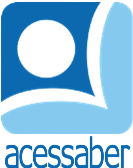 PROF:_______________________________________TURMA:___________NOME:________________________________________________________AS AVES E O MARUm casal de gaivotas vivia perto do mar. A esposa estava prestes a botar os ovos, então, ela disse ao seu esposo:- Temos que procurar um lugar seguro para os ovos. Em noites de lua cheia, há enormes ondas no mar. Elas podem levar nossos ovos.	Porém, o marido achou que sua esposa estava sendo tola.	- O mar não tem poder para nos machucar. Você não deve se preocupar. Apenas bote seus ovos aqui.	Contra sua vontade, a ave botou seus ovos perto do mar.	O mar havia escutado tudo isso, então no momento em que as aves saíram para procurar comida, o mar enviou uma onda enorme para varrer todos os ovos embora.	Quando as aves retornaram e não encontraram seus ovos, ficaram tristes. O marido percebeu seu erro, pediu perdão por sua teimosia e os dois foram para outro lugar seguro.Autor desconhecidoQuestõesQual é o título do texto?R: __________________________________________________________________Quais são os personagens principais da história?R: __________________________________________________________________Quantos parágrafos há no texto?R: __________________________________________________________________O que estava prestes a acontecer com o casal de gaivotas?R: __________________________________________________________________Quando a esposa queria procurar lugar seguro, qual foi a reação do esposo?R: ______________________________________________________________________________________________________________________________________________________________________________________________________________________________________________________________________________O que o mar resolveu fazer ao ouvir a conversa das aves?R: __________________________________________________________________________________________________________________________________________________________________________________________________________Ao voltarem o que as aves viram?R: ______________________________________________________________________________________________________________________________________Qual foi a atitude do marido ao perceber seu erro?R: __________________________________________________________________________________________________________________________________________________________________________________________________________________________________________________________________________________________________________________________________________________Faça uma ilustração da história: